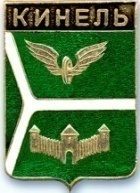 ДУМА ГОРОДСКОГО ОКРУГА КИНЕЛЬ САМАРСКОЙ ОБЛАСТИ  РЕШЕНИЕРассмотрев представленный администрацией городского округа Кинель Самарской области отчёт об исполнении бюджета городского округа Кинель Самарской области за 1 квартал 2017 года, Дума городского округа Кинель Самарской областиРЕШИЛА:Отчёт об исполнении бюджета городского округа Кинель  Самарской области за 1 квартал 20176 года по доходам в сумме  189169 тыс. руб., по расходам в сумме 120598 тыс. руб., с превышением доходов над расходами в сумме  68571 тыс. руб. принять к сведению.Официально опубликовать настоящее решение путем размещения на официальном сайте администрации городского округа Кинель Самарской области в информационно-телекоммуникационной сети «Интернет» (Кинельгород.рф) в подразделе «Официальное опубликование» раздела «Информация».Настоящее решение вступает в силу на следующий день после дня его официального опубликования.И.о. Председателя Думы городского округа	Кинель Самарской                                                                        Е.А. ДеженинаГлава  городского округа	Кинель Самарской области	                                                          В.А. Чихирев. Кинель, ул. Мира, д. 42а. Кинель, ул. Мира, д. 42а. Кинель, ул. Мира, д. 42а. Кинель, ул. Мира, д. 42а. Кинель, ул. Мира, д. 42а. Кинель, ул. Мира, д. 42а. Кинель, ул. Мира, д. 42аТел. 2-19-60, 2-18-80Тел. 2-19-60, 2-18-80Тел. 2-19-60, 2-18-80«25»мая2017г.г.№258Об исполнении бюджета городского округа Кинель  Самарской области за 1 квартал  2017 года